Развлечение осеннее в 1-ой 2-ой группе раннего возрастаПодготовила и провела воспитатель первой второй группы раннего возраста Косматова Ольга Борисовна МБДОУ детского сада «Радуга» р.п. Мокшан, Пензенской области.Цель:Активизировать детей с помощью персонажей кукольного театра.Использовать знакомый и доступный ребятам музыкальный репертуар.Доставить малышам удовольствие и радость.Воспитатель в костюме осени приводит детей в зал.  Музыкальный руководитель. Посмотрите как красиво сегодня в нашем зале. Какие красивые ребятишки пришли на праздник! И сама Золотая Осень пришла к нам. Это потому, что сегодня Осенний праздник! Будем веселиться играть и плясать. Давайте с вами соберём осенний букет из листьев. (  Осень  ходит по залу и раскидывает листочки).   Дети под музыку собирают листочки отдают осени.Исполняют «Танец с листочками».Осень. Если на деревьях листья пожелтели, если в край далекий птицы улетели,Если небо хмурое, если дождик льется – это время года осенью зовется.  А мы грустить не будем, осень тоже хороша.Все станцуем танец дружно, веселится пусть душа.Пляска.(злая тучка)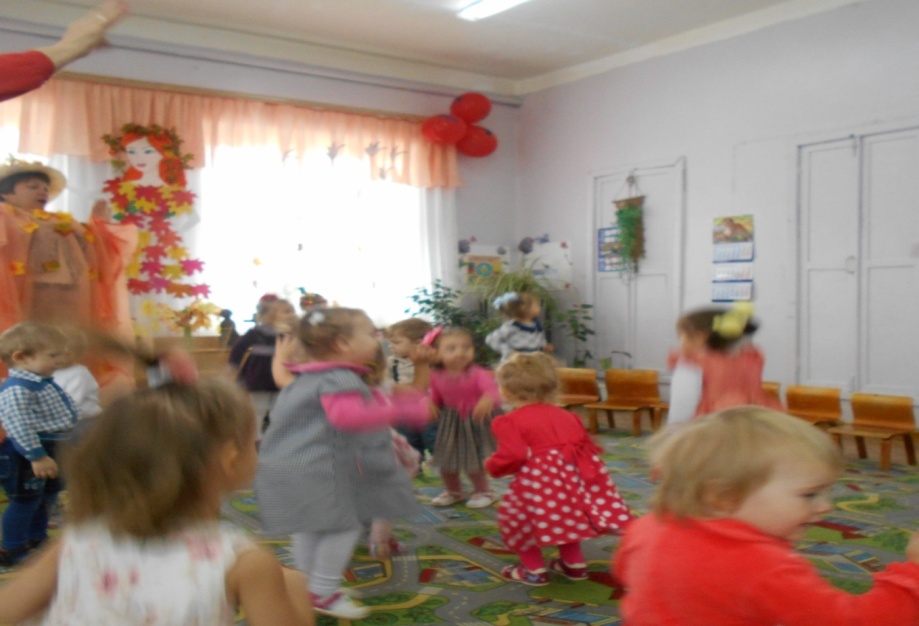 Осень. Ребята, посмотрите, какой красивый домик стоит у нас в зале?Кто же в этом домике живёт? Давайте ребята сядем и посмотрим сказку. Дети рассаживаются на стульчики.Осень. Ребята вы хотите узнать, кто в домике?Дети. ДаОсень. В этом домике живут девочка Таня и её братик Ваня. В доме очень тихо потому, что Танюша и Ванюша крепко спят.Первым в домике проснулся Петушок Золотой гребешок. Он запел «Ку-ка-ре-ку!» Выходит петушок (песенка с петушком) Осень. Какие молодцы хорошо пели! Петушку очень понравилось. За ширмой раздаётся громкое: «Гав-гав-гав!»Осень. Кто к нам идёт?Дети. Собачка!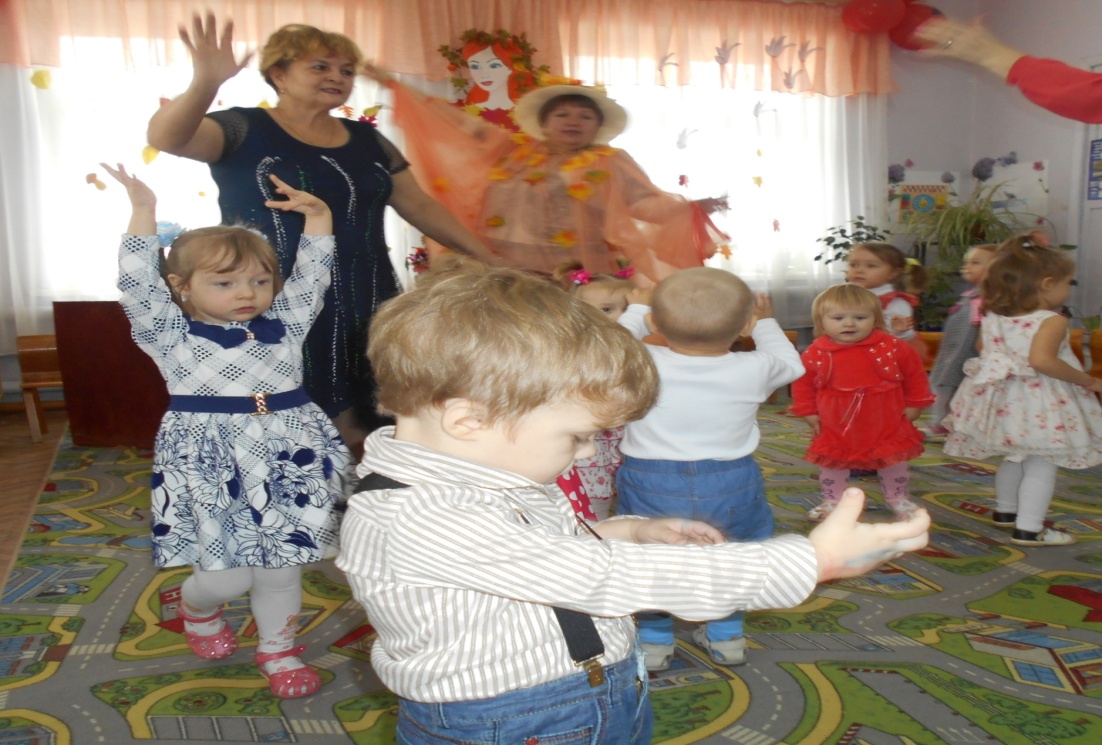 Осень: Верно собачка!Перед домиком появляется собачка, дети гладят её, разглядывают, разговаривают с ней. (Исполняется песенка «Бобик»Осень убирает собачку в домик, а из-за ширма слышится: Мяу-мяу!»Осень. Чей это голосок? Кто к нам идёт?Дети. Кошечка.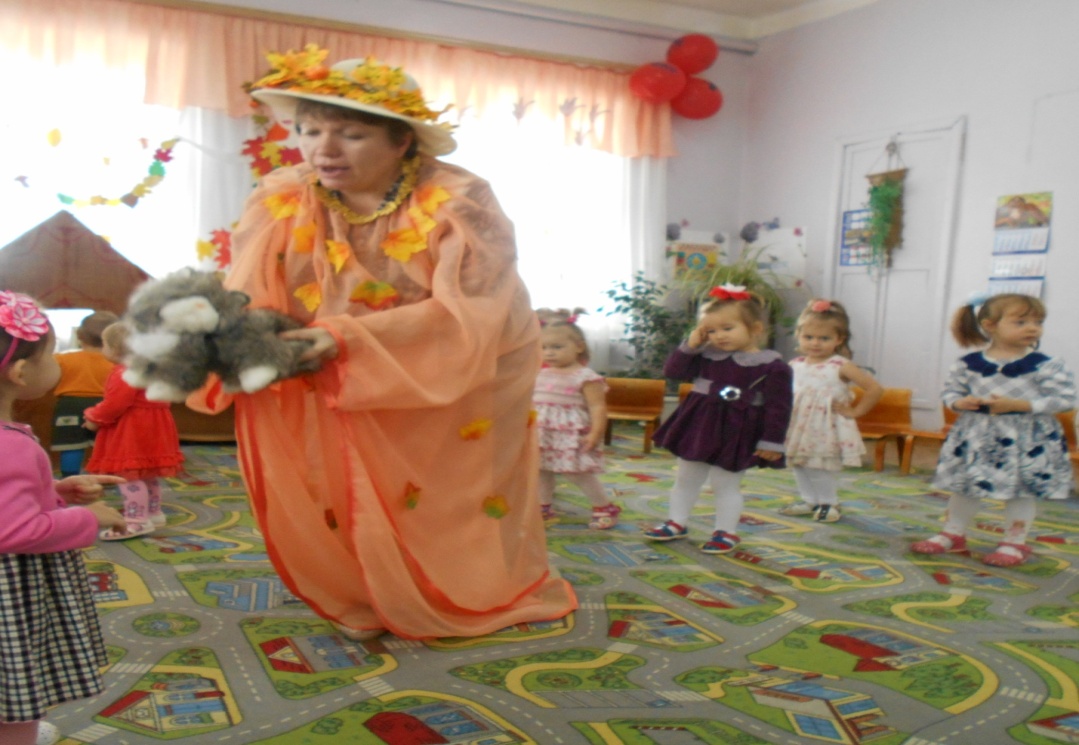 Осень. Верно это -  Кошечка! Позовем её к нам в гости!Дети зовут кошку. Осень медленно выводит её и ставит её перед домиком.Исполняется песенка «Кошка молочка просила»Осень приносит миску и угощает молоком.Кошечка поела и хочет с вами поиграть.Исполняется «Кошка дремлет»Из за  ширмы появляются Танюша и Ванюша.Танюша и Ванюша благодарят детей за танец и угощают гостинцами.Дети  принимают угощениеТанюша и Ванюша и уходят из зала.Ребятки вот и нам пришла пора отправляться к себе домой.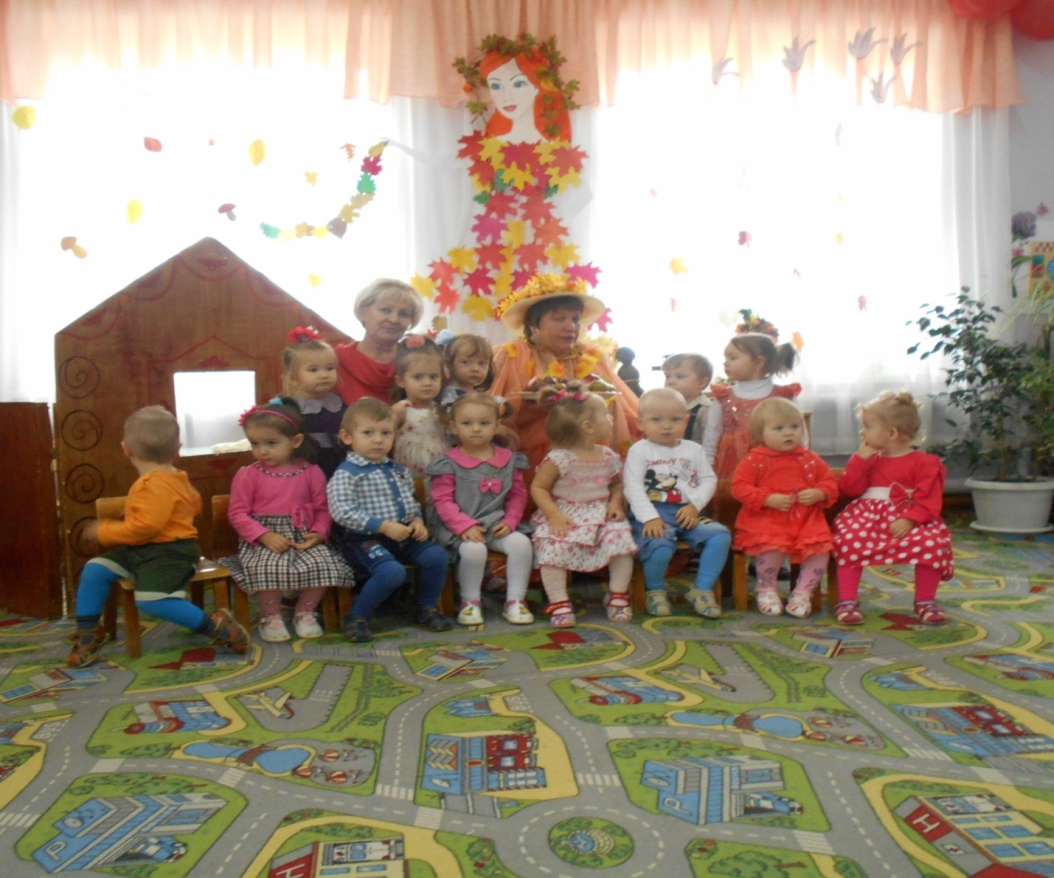 